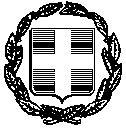 ΥΠΕΥΘΥΝΗ ΔΗΛΩΣΗ (άρθρο 8 Ν.1599/1986)Η ακρίβεια των στοιχείων που υποβάλλονται με αυτή τη δήλωση μπορεί να ελεγχθεί με βάση το αρχείο άλλων υπηρεσιών (άρθρο 8 παρ. 4 Ν. 1599/1986)Ημερομηνία:      ……….20……Ο – Η Δηλ.(Υπογραφή)ΥΠΕΥΘΥΝΗ ΔΗΛΩΣΗ (άρθρο 8 Ν.1599/1986)Η ακρίβεια των στοιχείων που υποβάλλονται με αυτή τη δήλωση μπορεί να ελεγχθεί με βάση το αρχείο άλλων υπηρεσιών (άρθρο 8 παρ. 4 Ν. 1599/1986)Ημερομηνία:      ……….20……Ο – Η Δηλ.(Υπογραφή)ΥΠΕΥΘΥΝΗ ΔΗΛΩΣΗ (άρθρο 8 Ν.1599/1986)Η ακρίβεια των στοιχείων που υποβάλλονται με αυτή τη δήλωση μπορεί να ελεγχθεί με βάση το αρχείο άλλων υπηρεσιών (άρθρο 8 παρ. 4 Ν. 1599/1986)Ημερομηνία:      ……….20……Ο – Η Δηλ.(Υπογραφή)Α Ι Τ Η Σ Η ΠΡΟΣ………………ΔΗΜΟ ΛΕΡΟΥ……………………………………….………ΠΛΑΤΑΝΟΣ,85400- ΛΕΡΟΣ…………………………………                                         …………………………ΕΠΩΝΥΜΟ:………………………………………..ΟΝΟΜΑ:………:…………………………………..ΟΝΟΜΑ ΠΑΤΕΡΑ ..…………………………….ΟΝΟΜΑ ΜΗΤΕΡΑΣ:……………………………ΗΜΕΡΟΜΗΝΙΑ ΓΕΝΝΗΣΗΣ: ….………………..Α.Δ.Τ.:……………………………………………Α.Φ.Μ.: …………………………………………Α.Μ.Κ.Α.: ………………………………………..Α.Μ.Α. ΙΚΑ: ……………………………………..ΤΟΠΟΣ ΔΙΑΜΟΝΗΣ…………………………………………………………………………….ΤΗΛΕΦΩΝΟ.: ………………………………..ΘΕΜΑ:…Περί προσλήψεως μου στο Δήμο Λέρου με σύμβαση εργασίας ιδιωτικού δικαίου ορισμένου χρόνου διάρκειας δύο (2) μηνών ………………………………………………………..   ΛΕΡΟΣ: ……………………………………       Παρακαλώ όπως:  ……………………………………………Με προσλάβετε στο ΔΗΜΟ ΛΕΡΟΥ ως ΥΕ Εργατών Χειρωνακτών [Εργάτης πυροπροστασίας πυρασφάλειας], με σύμβαση διάρκειας δύο (2) μηνών, βάσει της αριθμ. 4236/16.06.2021 Ανακοίνωσής σας.………………………………………………………………………..Συνημμένα υποβάλλω:………………….…………………………….1) Φωτοαντίγραφο Αστυνομικού Δελτίου Ταυτότητας 2) Πιστοποιητικό Οικογενειακής Κατάστασης.3) Υπεύθυνη Δήλωση ν. 1599/86 ότι δεν έχω κώλυμα πρόσληψης κατά το άρθρο 16 του Υπαλληλικού Κώδικα4) Υπεύθυνη Δήλωση ν. 1599/86 ότι πληρώ τα γενικά προσόντα διορισμού5) Υπεύθυνη Δήλωση ν. 1599/86 απασχόλησης τελευταίου δωδεκαμήνου.                                                                    Ο/Η ΑΙΤ                                                                ………………………..ΠΡΟΣ(1):ΔΗΜΟ ΛΕΡΟΥΔΗΜΟ ΛΕΡΟΥΔΗΜΟ ΛΕΡΟΥΔΗΜΟ ΛΕΡΟΥΔΗΜΟ ΛΕΡΟΥΔΗΜΟ ΛΕΡΟΥΔΗΜΟ ΛΕΡΟΥΔΗΜΟ ΛΕΡΟΥΔΗΜΟ ΛΕΡΟΥΔΗΜΟ ΛΕΡΟΥΔΗΜΟ ΛΕΡΟΥΔΗΜΟ ΛΕΡΟΥΔΗΜΟ ΛΕΡΟΥΔΗΜΟ ΛΕΡΟΥΟ – Η Όνομα:Επώνυμο:Επώνυμο:Επώνυμο:Όνομα και Επώνυμο Πατέρα: Όνομα και Επώνυμο Πατέρα: Όνομα και Επώνυμο Πατέρα: Όνομα και Επώνυμο Πατέρα: Όνομα και Επώνυμο Μητέρας:Όνομα και Επώνυμο Μητέρας:Όνομα και Επώνυμο Μητέρας:Όνομα και Επώνυμο Μητέρας:Ημερομηνία γέννησης(2): Ημερομηνία γέννησης(2): Ημερομηνία γέννησης(2): Ημερομηνία γέννησης(2): Τόπος Γέννησης:Τόπος Γέννησης:Τόπος Γέννησης:Τόπος Γέννησης:Αριθμός Δελτίου Ταυτότητας:Αριθμός Δελτίου Ταυτότητας:Αριθμός Δελτίου Ταυτότητας:Αριθμός Δελτίου Ταυτότητας:Τηλ:Τηλ:Τόπος Κατοικίας:Τόπος Κατοικίας:Οδός:Αριθ:ΤΚ:Αρ. Τηλεομοιοτύπου (Fax):Αρ. Τηλεομοιοτύπου (Fax):Αρ. Τηλεομοιοτύπου (Fax):Δ/νση Ηλεκτρ. Ταχυδρομείου(Εmail):Δ/νση Ηλεκτρ. Ταχυδρομείου(Εmail):Με ατομική μου ευθύνη και γνωρίζοντας τις κυρώσεις (3), που προβλέπονται από τις διατάξεις της παρ. 6 του άρθρου 22 του Ν. 1599/1986, δηλώνω ότι:Δεν έχω κώλυμα πρόσληψης κατά το άρθρο 16 του Κώδικα Κατάστασης Δημοτικών και Κοινοτικών Υπαλλήλων                     (Ν. 3584/2007) και συγκεκριμένα ότι:α) δεν έχω καταδικαστεί για κακούργηµα και σε οποιαδήποτε ̟ποινή για κλοπή, υπεξαίρεση (κοινή ή στην υπηρεσία), απάτη, εκβίαση, πλαστογραφία, απιστία δικηγόρου, δωροδοκία, καταπίεση, απιστία ̟ περί την υπηρεσία, παράβαση καθήκοντος, καθ’ υποτροπή συκοφαντική δυσφήμιση, καθώς και για οποιοδήποτε έγκληµα κατά της γενετήσιας ελευθερίας ή έγκληµα οικονομικής εκμετάλλευσης της γενετήσιας ζωής, β) δεν είμαι υπόδικος που έχει παραπεμφθεί µε τελεσίδικο βούλευµα για κακούργηµα ή για πλημμέλημα  της περίπτωσης α, έστω και αν το αδίκηµα αυτό έχει παραγραφεί, γ) δεν έχω στερηθεί λόγω καταδίκης τα πολιτικά μου δικαιώµατα και για όσο χρόνο διαρκεί η στέρηση αυτή, δ) δεν τελώ υπό στερητική ή επικουρική δικαστική συμπαράσταση (πλήρη ή μερική) και υπό τις δύο αυτές καταστάσεις, ε) δεν έχω απολυθεί από το Δημόσιο, ΟΤΑ,ΝΠΔΔ του δημοσίου τομέα για πειθαρχικούς λόγους.ΠΡΟΣ(1):ΔΗΜΟ ΛΕΡΟΥΔΗΜΟ ΛΕΡΟΥΔΗΜΟ ΛΕΡΟΥΔΗΜΟ ΛΕΡΟΥΔΗΜΟ ΛΕΡΟΥΔΗΜΟ ΛΕΡΟΥΔΗΜΟ ΛΕΡΟΥΔΗΜΟ ΛΕΡΟΥΔΗΜΟ ΛΕΡΟΥΔΗΜΟ ΛΕΡΟΥΔΗΜΟ ΛΕΡΟΥΔΗΜΟ ΛΕΡΟΥΔΗΜΟ ΛΕΡΟΥΔΗΜΟ ΛΕΡΟΥΟ – Η Όνομα:Επώνυμο:Επώνυμο:Επώνυμο:Όνομα και Επώνυμο Πατέρα: Όνομα και Επώνυμο Πατέρα: Όνομα και Επώνυμο Πατέρα: Όνομα και Επώνυμο Πατέρα: Όνομα και Επώνυμο Μητέρας:Όνομα και Επώνυμο Μητέρας:Όνομα και Επώνυμο Μητέρας:Όνομα και Επώνυμο Μητέρας:Ημερομηνία γέννησης(2): Ημερομηνία γέννησης(2): Ημερομηνία γέννησης(2): Ημερομηνία γέννησης(2): Τόπος Γέννησης:Τόπος Γέννησης:Τόπος Γέννησης:Τόπος Γέννησης:Αριθμός Δελτίου Ταυτότητας:Αριθμός Δελτίου Ταυτότητας:Αριθμός Δελτίου Ταυτότητας:Αριθμός Δελτίου Ταυτότητας:Τηλ:Τηλ:Τόπος Κατοικίας:Τόπος Κατοικίας:Οδός:Αριθ:ΤΚ:Αρ. Τηλεομοιοτύπου (Fax):Αρ. Τηλεομοιοτύπου (Fax):Αρ. Τηλεομοιοτύπου (Fax):Δ/νση Ηλεκτρ. Ταχυδρομείου(Εmail):Δ/νση Ηλεκτρ. Ταχυδρομείου(Εmail):Με ατομική μου ευθύνη και γνωρίζοντας τις κυρώσεις (3), που προβλέπονται από τις διατάξεις της παρ. 6 του άρθρου 22 του Ν. 1599/1986, δηλώνω ότι:Πληρώ τα γενικά προσόντα διορισμού που προβλέπονται για τους μόνιμους υπαλλήλους του πρώτου μέρους του ν. 3584/2007.ΠΡΟΣ(1):ΔΗΜΟ ΛΕΡΟΥΔΗΜΟ ΛΕΡΟΥΔΗΜΟ ΛΕΡΟΥΔΗΜΟ ΛΕΡΟΥΔΗΜΟ ΛΕΡΟΥΔΗΜΟ ΛΕΡΟΥΔΗΜΟ ΛΕΡΟΥΔΗΜΟ ΛΕΡΟΥΔΗΜΟ ΛΕΡΟΥΔΗΜΟ ΛΕΡΟΥΔΗΜΟ ΛΕΡΟΥΔΗΜΟ ΛΕΡΟΥΔΗΜΟ ΛΕΡΟΥΔΗΜΟ ΛΕΡΟΥΟ – Η Όνομα:Επώνυμο:Επώνυμο:Επώνυμο:Όνομα και Επώνυμο Πατέρα: Όνομα και Επώνυμο Πατέρα: Όνομα και Επώνυμο Πατέρα: Όνομα και Επώνυμο Πατέρα: Όνομα και Επώνυμο Μητέρας:Όνομα και Επώνυμο Μητέρας:Όνομα και Επώνυμο Μητέρας:Όνομα και Επώνυμο Μητέρας:Ημερομηνία γέννησης(2): Ημερομηνία γέννησης(2): Ημερομηνία γέννησης(2): Ημερομηνία γέννησης(2): Τόπος Γέννησης:Τόπος Γέννησης:Τόπος Γέννησης:Τόπος Γέννησης:Αριθμός Δελτίου Ταυτότητας:Αριθμός Δελτίου Ταυτότητας:Αριθμός Δελτίου Ταυτότητας:Αριθμός Δελτίου Ταυτότητας:Τηλ:Τηλ:Τόπος Κατοικίας:Τόπος Κατοικίας:Οδός:Αριθ:ΤΚ:Αρ. Τηλεομοιοτύπου (Fax):Αρ. Τηλεομοιοτύπου (Fax):Αρ. Τηλεομοιοτύπου (Fax):Δ/νση Ηλεκτρ. Ταχυδρομείου(Εmail):Δ/νση Ηλεκτρ. Ταχυδρομείου(Εmail):Με ατομική μου ευθύνη και γνωρίζοντας τις κυρώσεις (3), που προβλέπονται από τις διατάξεις της παρ. 6 του άρθρου 22 του Ν. 1599/1986, δηλώνω ότι:.Το αμέσως προηγούμενο δωδεκάμηνο (12μηνο) δεν έχω απασχοληθεί σε δημόσια υπηρεσία ή νομικό πρόσωπο του άρθρου 14 του Ν. 2190/94 με την ιδιότητα του εποχιακού υπαλλήλου ή για την κάλυψη περιοδικών ή πρόσκαιρων αναγκών.